                                       
                                                

          Ведущий :     Вот и подходит к концу зима. 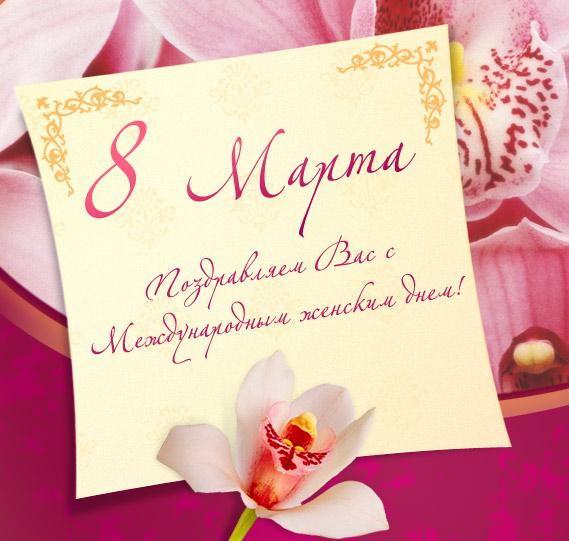   Не за горами - первый месяц весны, а вместе с ним и самый известный женский праздник - 8 Марта. Наверное, не сыщешь ни одного человека, который не знал бы о женском празднике - Всемирном Женском Дне!
Естественно, этот праздник не обходит стороной и школы. Каждый год, в преддверии 8 Марта, в каждой школе проходит праздник, на котором звучат поздравления в адрес девочек, девушек и женщин.
Я подарок разноцветный
Подарю сегодня маме.
Я старалась, рисовал
Четырьмя карандашами.
Но сначала я на красный
Слишком сильно нажимала,
А потом, за красным сразу 
Фиолетовый сломала,
А потом сломался синий,
Но старалась  я упрямо...
Все равно портрет красивый,
Потому что это - мама!
           Я бегу навстречу к замечательному человеку, к маме. Обнимаю ее крепко - крепко и кричу: "Мамочка!". А она в ответ: "Доченька!". Это так приятно, что я забываю про усталость и беды. Я даже забываю, кто я! Мы идем и разговариваем только о хорошем. Мы, например, говорим о моем детстве. И мы смеемся! Помнишь, как я бежала к тебе. Я бросила  свой портфель и обняла  тебя. А помнишь, как ты учила меня говорить. Мое первое слово: "Мама!". Как приятно вспоминать это! А как ты оживила засохший цветок. Я сначала совершенно не поверила. Но потом вспомнила, что ты моя мама, а мамы всегда творят чудеса.

- Что это у тебя в руке?
- Счастье.
- Почему такое маленькое?
- Оно только мое. Зато, какое лучистое и красивое.
- Да...Восхитительно!
- Хочешь кусочек?
- Наверное...
- Давай ладошку. Я поделюсь.
- Ой...оно такое теплое...
- Нравится?
- Очень...спасибо!
- Близким людям никогда не говорят спасибо.
- Почему?
- Они всегда все понимают без слов. По глазам.
- А чужие?
- Чужие говорят спасибо таким же чужим. Придет  время  и  ты  поймешь.
- Знаешь... мне намного лучше, когда  счастье в  руке...
- Так всегда бывает.
- А если я с кем-то поделюсь?
- У тебя прибавится твоего.
- Почему?
- Сама  не знаю. Только потом оно станет еще более теплым.
- А руки об него обжечь можно?
- Руки обжигают о зависть. О счастье их обжечь нельзя.
- Я знаю с кем поделиться этим чудом.
- Я рада  этому.
- Тогда...
- Делись им. Ведь многим его не хватаетИльясова М.                    Наш праздник сердечной улыбкой увенчан.                    И назвали мы его "Берегите своих матерей".                    В тяжких болезнях, в мучительном горе
                    Кто нас поддержит, поймет, защитит
                    Кто прочитает страданье во взоре?
                    Кто нас в минуту паденья простит?

                    Кто приласкает и душу согреет,
                    В пору печали, тяжелых скорбей
                    Кто бескорыстно о душе сожалеет
                    Кто, как ни мать дорогих ей детей.Чимчарова Ш.                     Матери в мире никто не заменит
             Матери сердца священный приют.
             Если ты имеешь маму родную,
             Кто бы ты ни был, мой друг -  человек

            Она - глава и раб в домашнем нашем мире.
            Лишь ею держится любимая семья    Пред подвигом ее не перед кумиром
    Склоняю голову смиренно я.
    Родная мама - ближе слова,
    Роднее слова в мире нет     Звучит в веках оно не ново,
     Всяк, кто родился, им согрет.
 Коргалиева А.                                                Мама…
                       Сколько песен о маме пропето,
                       Сколько сложено в мире стихов!
                       О прекрасной и милой,
                       Заботливой маме
                       Сколько сказано ласковых слов!

                       Ее руки и сердце всегда охраняют
                       Нас на жизненных тропах земли
                       В трудностях наших всегда помогают
                       С мамой по жизни легко нам идти.Ведущий.         Мы чествуем сегодня наших любимых учителей,                            которые отдают свою любовь ученикам.
Шапиева АМ.                      Вы очень много сделали для нас
                       Всю жизнь для нас вы посвятили
                       Прошли года… Мы взрослеем каждый раз                       А перед вами преклоняем мы колени.                          Рамазанов А.
                              С праздником светлым, 
                              С праздником ясным, 
                              С праздником нежным, 
                              Чудесным, прекрасным, 
                              С праздником ласки, 
                               Любви и внимания.                                       Мачилова П.
                           Примите наши поздравленья 
                           В международный женский день! 
                           Пусть будет ваше настроение 
                           Всегда цветущим, как сирень. 
                           Пусть будет жизнь прекрасна ваша, 
                           И дети счастливы всегда, 
                           Пусть дом ваш будет полной чашей! 
                           Удачи, счастья и добра!
Ведущий:      Мама, мамочка!                            Сколько тепла таит это магическое слово,                           которое называет самого близкого, родного человека!
Ведущий :     Слово "мама" - особое слово.  Оно рождается как бы вместе с нами, сопровождая нас всю жизнь.
Ведущий : Дорогие учителя! Хотите вы или не хотите, но в каждом из нас              есть та маленькая частичка, которую учитель вкладывает в нас как мама. Мы знаем, вы волнуетесь за нас, переживаете. Не зря учителей называют                             "наша вторая мама"Ведущий 2:     Матери  Их миллионы, и каждая несет в сердце материнскую любовь.  Женщины всех рас, говорящие на разных языках, - все они сестры в                           одном: в своей безграничной любви к своему ребенку.
Ведущий:  Вас поздравят  учащиеся начальных  классов  Встречайте!                      2- 4 кл.

                         День безоблачный, но снежный,
                         День взволнованный и нежный…
                         Это мамин день!                                 
                        День просторный, не капризный,
                        День подарочный, сюрпризный…
                        Это мамин день!
                                -------------------------                         Желаем счастья много-много, 
                            Кусочек неба голубого, 
                           А в нем - желанную звезду: 
                           Свою любовь, свою мечту! 

                         Желаем счастья и любви. 
                          Они дороже всех подарков. 
                          И пусть все сбудутся мечты 
                          В прекрасный день - 8 МАРТА!                                         ----------------
                          От солнечных брызг засверкали снега, 
                           И ветер поет бесшабашно. 
                           В марте природа совсем не строга - 
                           В честь праздника бабушек наших. 

                         Из южных краев по раздолью полей 
                         Весна приближается к нам; 
                         И стало на свете светлей и теплей - 
                         В честь праздника наших мам. 
                                          ------------------
                      С началом весны этот день отмечать 
                       Совсем не напрасно завещано. 
                       И будем всегда этот день посвящать 
                       Женщинам!
                         Красивые мамы - на свете вас много,
                        В глаза вы глядите открыто и прямо…
                        В какую бы даль ни звала нас дорога,
                        Нас всех провожают красивые мамы.
                                 --------------------------                       Мы маме так редко приносим букеты,
                       Но каждый так часто ее огорчает…
                       А добрая мама прощает нам это,
                       Красивая мама все это прощает.
                       Мир, полный сказочных цветов, 
                       Примите в этот день весенний! 
                      Мир с дивным шорохом ветров 
                      Примите в этот день весенний!                              Мир с чудной песнью соловья. 
                             Мир с звонким голосом ручья. 
                             Мир с песней мартовской капели 
                             Примите в этот день весенний!                                           -------------------                     Из года в год Вас поздравляют, 
                     Желают счастья и тепла, 
                     А в этот год мы вам желаем
                     Сказать все теплые слова. 
                     Весенний праздник пусть приносит 
                     Лишь радость, счастье, теплоту. 
                     Пускай исчезнут все печали, 
                     Не будет лишних ссор в дому. 
                                       ---------------------
                    Пришла, улыбнулась – утихли метели, 
                    Позванивать стал колокольчик капели, 
                    Река пробудилась, растаяли льды,
                    Наряд белоснежный надели сады,
                    Взревев, за работу взялись трактора,
                    А птицы пропели: «Вить гнезда пора!»                    Вот и пришла весна. Дорогие гости, мамы и бабушки!                    Поздравляем вас с наступлением весны,                     с первым весенним праздником — Днем 8 марта!                               8 марта — день торжественный,                               День радости и красоты.                               На всей земле он дарит женщинам                               Свои улыбки и цветы!                              Мама — слово дорогое,                              В слове том тепло и свет!                              В славный день 8 марта                      Нашим мамам шлем… Привет Весна шагает по дворамВ лучах тепла и света.Сегодня праздник наших мам,И нам приятно это!Наш  коллектив поздравить радВсех мам на всей планете,«Спасибо» маме говорятИ взрослые, и дети!Ведущий.От чистого сердцаПростыми словамиДавайте, друзья,Потолкуем о маме!Маму любят все на свете,Мама — первый друг!Любят мам не только дети,Любят все вокруг.Если что-нибудь случится,Если вдруг беда,Мамочка придет на помощь,Выручит всегда!                         ---------------------------Я поздравить маму с праздником хочу,Сделаю для мамы все, что захочу:Уберу свой столик, вымою игрушки,Постелю кроватку куколке-подружке,Вместе с куклой Ниной испечем печенье,Хоть из пластилина, но ведь угощенье!Наш подарок маме мы на стол поставим,Вместе с куклой Ниной мамочку поздравим!              -----------------------Я подарок маме начал рисовать,Выглянуло солнце и зовет гулять.Солнце, солнце, не сердись, лучше рядышком садись,Мамин праздник раз в году, нарисую и пойду!Вот луна, ракета, речка, лес и сад…Подарить я маме все на свете рад!Что еще на праздник маме подарить?Надо постараться и послушным быть!Ведущий.А если мама на работе,Папа занят, как всегда,Кто о вас возьмет заботу?                  Бабушка моя!Мы с моею бабушкой — старые друзья.До чего хорошая бабушка моя!Сказок знает столько, что не перечесть,И всегда в запасе новенькое есть! А вот руки бабушки — это просто клад!Быть без дела бабушке руки не велят.Золотые, ловкие, как люблю я их!Нет, других, наверное, не найти таких!Мы очень любим бабушку,Мы очень дружим с ней.С хорошей, доброй бабушкойРебятам веселей!Сегодня праздник самый лучший,Сегодня праздник наших мам!Ушли подальше злые тучи,И солнце улыбнулось нам.Сегодня в гости пригласилиМы наших бабушек и мам,Порадовать мы их решили,И каждый что-то сделал сам!------------------Спасибо бабушкам не выразить словамиЗа их заботу, доброту и ласку,За пирожки с картошкой и грибами И за прочитанную на ночь сказку.Мы поздравляем этот день весныВсех наших мам и бабушек. Желаем Здоровья, счастья, вы нам так нудны, как жить без вас, совсем не представляемС праздником бабушки, мамы, сестренки, Тети, подружки и просто девчонки! Я вам желаю всегда быть счастливыми, Сильными, добрыми, очень красивыми! Солнышко пусть вам всегда улыбается!Ваши мечты пусть скорее сбываются! Но, а себе я хочу пожелать:  Радовать вас и во всем помогать!  Поздравляем вас, девчата! ---------------------Кто открыл мне этот мир, Не жалея своих сил?И всегда оберегала?Лучшая на свете МАМА. Кто на свете всех милееИ теплом своим согреет,Любит больше, чем себя?Это МАМОЧКА моя.        -------------------Книжки вечером читает	И всегда всё понимает,Даже если я упрямый,Знаю, любит меня МАМА.Никогда не унывает,Что мне надо, точно знает.Если, вдруг, случится драма,Кто поддержит? Моя МАМА.------------------------------Наши мамы, бабушки и тети,Хорошо, в этот день и час Не на службе вы, не на работе,Не на кухне дома, а напротив,В этом зале, смотрите на нас!Мы вас любим очень, очень, очень,Бесконечно – это не секрет;Впрочем, если говорить короче:Вас любимей не было и нет!И красивей вас не сыщешь тоже, И не сыщешь ни за что милей…Это мы сказать сердечно можем И про наших всех учителей.     ---------------------------Хоть стихов мы не писали сроду,Лишь советом кто-то нам помог, Мы сложили сами эту оду,Потому что через пень – колодуИ хромает, извините, слог!Но совсем мы не искали славы,Да и речь – то, нас ругая, Вы всегда и, кажется, во всем.Избегать как можно чаще ссор!Это все сказать мы ныне в правеИ добавить к этому должны:Как девчонки, мы хотим поздравитьС женским днем вас,С праздником весны!  --------------------------------Ты маму знаешь только дома;Родные руки берегутДомашний ласковый уют,Такой привычный и знакомый.И не всегда ты видишь мамуВ ее заботах трудовых.Не шлешь ты с нею телеграммы,Не лечишь в месте с ней больных Не мчишься с ней на паровозе,Ее не видишь у станка,И славных дел ее в колхозе Не разделяешь ты пока,  Но если мама иногда придет усталая с работы,Согрей её своей заботой, Во всем ей помоги тогда!--------------------------------Красивые мамы — на свете вас много, 
В глаза вы глядите открыто и прямо. 
В какую бы даль ни звала нас дорога, 
Нас всех провожают красивые мамы. 

Мы маме так редко приносим букеты, 
Но каждый так часто ее огорчает... 
А добрая мама прощает все это, 
Красивая мама все это прощает. -----------------------------------Под грузом забот не сгибаясь, упрямо, 
Она выполняет свой долг терпеливо... 
Красива по-своему каждая мама — 
Любовью своей материнской красива. 

Нас в детстве она забавляет игрушкой, 
Порой мы о чем-то ей шепчем счастливо... 
Когда-нибудь, мама, ты станешь старушкой, 
Но будешь по-прежнему самой красивой!1-й ведущий:                                                              Я верю, что все женщины прекрасны - И добротой своею и умом.Еще весельем, если в доме  праздник.И верностью, когда разлука в нем. Не их наряды и не профиль  римский - Нас покоряет женская душа.2-й ведущий:И молодость ее. И материнство. И седина, когда пришла пора.И мы, мужчины, кланяемся низкоВсем женщинам родной страны  моей.Недаром на солдатских обелисках Чеканит память лики матерейЗакрытие .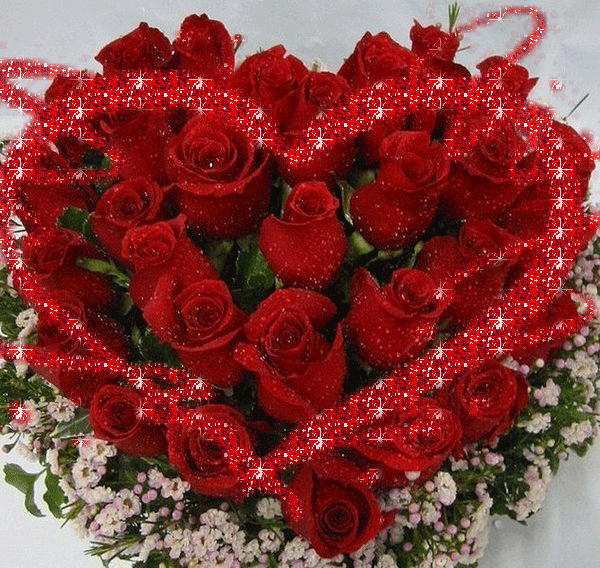 Цель:  формировать  уважительное  отношение к матери, бабушке,                   женщине.Оборудование:   класс украшен шарами, плакатами с 8 марта, в центре                                       надпись  «8 марта», фонограммы песен «Очарована,                                      околдована…»,   "А ну-ка, девушки!", музыка для                                      игровых конкурсов, оборудование для конкурсов.Ход мероприятия:Звучит фонограмма песни «Зачарована, околдована…»  ведущий: Добрый день!                                                 Здравствуйте!  ведущий:  Сегодня праздник! Мы поздравляем всех девочек,                                  женщин, мам, бабушек с праздником 8 Марта!  ведущий: Посмотрите, как повзрослели наши девочки.                       Какие они сегодня нарядные и красивые! И все такие разные.  ведущий: А почему именно этот день называют Днем женщин? ведущий: Потому что женщины очень долго боролись за свои права.              8 марта 1911 года в Австралии, Германии, Швейцарии,             Дании прошли митинги с требованием предоставить женщинам            равные права с мужчинами. И этот день вошел в историю            как международный женский день. ведущий:  Сегодняшний праздник мы проведем в виде соревнования, где девушки будут показывать свои знания и умения. А оценивать их будет многоуважаемое жюри.  ведущий: Представление жюри. В состав жюри входят:____________________________ Каждый конкурс будет оцениваться по 5-ти балльной системе.  ведущий: Итак, для участия в конкурсе «А ну-ка, девушки!» приглашаются  команды.  (команды выходят под музыку)        Представляются (стенгазета, эмблемы, название, девиз). 1. ведущий: 1 конкурс «Что за фрукт?». Каждая женщина должна уметь отличать на запах, вкус и цвет один продукт от  другого. Сейчас вам необходимо с закрытыми глазами попробовать продукт на вкус и назвать его. Чья команда назовёт больше правильных ответов, та и побеждает. Участницы конкурса приглашаются по одному. (Фрукты и овощи: банан, киви, яблоко, виноград, огурец, картофель, морковь, свёкла)2. ведущий: 2 конкурс «Конкурс поварят». Вы наблюдали, как на кухне работают наши женщины? Одной рукой мешает, другой - режет. В это же время она решает с сыном задачу и дает задание на завтра дочери. Наши женщины - самые ловкие, красивые, умные. А вы девочки будущие хозяйки и хранительницы семейного очага. И в этом мы сейчас убедимся. Каждой участнице необходимо выбрать все продукты, которые необходимы для приготовления блюда (Названия блюд и названия продуктов находятся в конверте: манная каша, блины. И.т.д.Игра со зрителями. ведущий: Надо с ними поиграть. Сейчас мы будем загадывать                                      вопросы, а вы – отвечать.  Слушайте внимательно!  ведущий:  Как называется Мамин праздник? (8 Марта) ведущий:  Как мы называем мамину маму. (Бабушка) ведущий:  Кем была мама в детстве? (Девочкой) ведущий: Цветок, в названии которого упоминается родная и                               неродная мать? (Мать - и мачеха)  ведущий: Какая мама из мира животных носит детёныша в сумке?                             (Кенгуру) ведущий: Медвежонок, потерявший маму? (Умка) ведущий: А сейчас послушайте внимательно задачу! У одной многодетной мамы 8 детей.  Половина из них мальчики. Догадайтесь, кто остальные и сколько их?  (Девочки, 4) Молодцы!!!2-й ведущий: 3. конкурс «Конкурс рукодельниц». Участницам конкурса предстоит выполнить праздничный букет для мамы  из бумажных цветков, (  скотч, клей, степлер и ножницы) за 5 минут4.Конкурс «Весенние рифмы» - Все девушки любят цветы, и сейчас мы проверим насколько хорошо вы знаете песни в которых встречаются цветы. (ПО ОЧЕРЕДИ) 5.Конкурс «Походка» - Каждый человек обладает своей индивидуальной походкой. У одного походка – гордая, уверенная, у другого – суетливая, спешащая, у третьего – ленивая. Попробуете изобразить походку человека. А зрители должны угадать. 6.Конкурс «Хозяюшка» - Кто быстрее и качественнее разбёрёт рис и горох.7. Конкурс «Реклама – двигатель торговли» - Каждая участница должна прорекламировать товар по правильному питанию. Вы вытягиваете карточки с каким – ни будь овощем. - А пока наши участницы готовятся, игра со зрителями. 8.Конкурс «Похвали меня» - Каждая девочка хочет быть самой красивой, и сейчас мы узнаем у наших участниц, как они умеют себя хвалить. 9. Конкурс «Разминка» - Я вам буду по очереди задавать вопросы, а вы будете на них отвечать. Вопросы 1. Что можно приготовить, но нельзя съесть? (уроки) 2. Сколько месяцев в году имеют 28 дней? (все месяцы) 3. Каким гребнем голову не расчешешь? (петушиным) 4. Что с земли легко поднимаешь, но далеко не закинешь? (пух) 5. Какой рукой лучше размешать чай? (чай лучше размешивать ложкой) 6. Чем кончается день и ночь? (мягким знаком) 7. Она всегда маленькая, даже когда большая? (перемена) 8. Когда сутки короче: зимой или летом? (в сутках 24 часа) 9. Что не имеет длины, глубины, ширины, высоты, а можно измерить?(время, температура) 10. Что может быть больше слона и одновременно невесомым?(тень слона) 11. Что может путешествовать по свету, оставаясь в одном и том же углу?(почтовая марка) 12. Мяукает, а не кошка? (кот)    10.Конкурс - Какие жанры изобразительного искусства вы знаете? - Натюрморт, пейзаж, портрет, рисунок, роспись, арабеска, фреска и т. д.
- Как называется композиция из стекла, пропускающего свет, и встроенная в оконный проем? - Витраж.
- Как называется дощечка для смешивания красок? - Палитра.
- При смешивании каких цветов можно получить зеленый цвет? -         Синий и желтый.
- Какой цвет получится, если смешать красную и синюю краску? - Фиолетовый.
- Рисунки, выполненные карандашом, углем, тушью или краской                  одного цвета, относят к … - Графике.
- Жанр изобразительного искусства, воспроизводящий природу? - Пейзаж.
- Что такое натюрморт? - Композиция из продуктов, овощей, фруктов, цветов, посуды, дичи…
11. Конкурс " Самая грациозная мисс"
1. Нарисовать летний костюм
2. Грациозно пронести на голове книгу.
3. Продемонстрировать костюм, проходку по "подиуму".
12. Конкурс «Разобрать разные сорта зерен»
Примерные вопросы болельщикам:1. Назовите самый маленький ансамбль. - Дуэт, из двух человек.
2. Как называется веселый музыкальный спектакль с зажигательными    танцами,     остроумными диалогами? - Оперетта.
3. Назовите низкий мужской голос. - Бас.
4. Как называется лирическая песня, исполняемая ночью под окнами возлюбленной? - Серенада.5. Высшее музыкальное учебное заведение. - Консерватория.
6. Как называется ансамбль из пяти человек? - Квинтет.
7. Высокий голос мальчика. - Дискант.
8. Что такое либретто? - Краткое содержание сюжета оперы или балета.
 13. конкурс " Самая хозяйственная"
Написать как можно больше названий блюд на букву "к"
14.конкурс  " Самая внимательная"
Написать как можно больше ласковых слов для мамы.
Подведение итога конкурса.Ведущий:Закончился конкурс,Закончилась встреча,Настал расставания час.Мы все чуть устали, Но нас согревали,Улыбки и блеск ваших глаз.До свиданья, друзья! До новых встреч!С первым праздником Весны, милые девочки и мамы!      (танцевальная лезгинка.                                     ПланОткрытиеПредставление  гостейСлово 2 -4 кл и 6-9 кл.Слово завучу школы Айшат Юсуповне.Закрытие.А ну – ка девкшки.